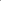 DESEMPEÑOS DE COOPERATIVO EN ESO Y BACHILLERATOHabilidades interpersonales En situaciones de comunicación oral recoge ideas de los demás en sus argumentaciones. Mantiene la calma y el respeto incluso en situaciones de tensión grupal. Consigue alcanzar acuerdos en el grupo, generando alternativas de solución que integran los intereses de todos. Se preocupa por todos, animándolos y mostrando habilidades para acompañarlos en el proceso. Organiza y dinamiza a los compañeros. Hábitos de trabajo individual y autónomo Identifica sus fortalezas y debilidades personales y las gestiona de manera eficaz en la realización de sus trabajos. Muestra confianza en sus aptitudes y habilidades para realizar un trabajo y superar las dificultades que surgen en el mismo. Es consciente de la influencia del esfuerzo en las situaciones de éxito. Analiza y hace propuestas de mejora sobre su trabajo. Aborda las actividades propuestas como un reto personal y no se desanima ante los problemas o dificultades que encuentra en tareas habituales.Muestra creatividad, proponiendo alternativas con iniciativa propia. Reflexiona de manera explícita antes de actuar. Conoce y asume sin cuestionarlas las consecuencias de sus acciones. Identifica las ventajas e inconvenientes de las distintas posibilidades ante una decisión sin necesidad de ayuda. Es eficaz en la gestión de su tiempo, actuando con determinación y rapidez. Habilidades para crear interdependencia 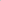 Interpreta las situaciones de manera imaginativa y flexible. Hace un uso original de los recursos con los que cuenta. Plantea soluciones buenas y nuevas a los problemas o situaciones. Aplica los conocimientos previos que tiene sobre la materia abordada para plantear numerosas soluciones posibles con solidez. Utiliza sus conocimientos para valorar la viabilidad de las soluciones. Identifica conocimientos adquiridos de manera formal o informal sobre cualquier tema que pueden ser aplicados en la situación que afronta.Identifica con claridad cuales son la prioridades en la planificación y la toma de decisiones del proyecto. Establece una jerarquía de las mismas y actúa conforme a ella de manera coherente. Cuando aborda un problema lo hace de manera global, teniendo en cuenta factores no explícitos, el contexto, las repercusiones directas e indirectas de las posibles soluciones. Tiene en cuenta el entorno más inmediato y un entorno más desconocido para él. En la ejecución de un proyecto es capaz de desarrollar una visión sobre desafíos y necesidades futuras, tanto en el propio proyecto como en sus consecuencias. 